  The Commonwealth of Massachusetts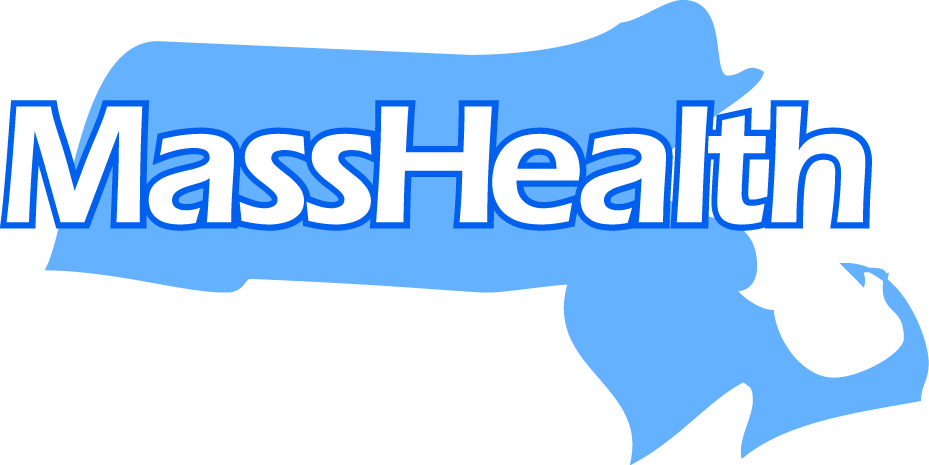 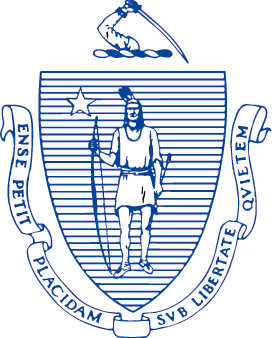 Executive Office of Health and Human ServicesOffice of Medicaid, Health Safety Net100 Hancock Street, 6th FloorQuincy, Massachusetts 02171***August 2020 HSN Billing Reminders & Updates***FY 2018 ClosingProviders are reminded that FY18 will be closing on September 30, 2020.  Any claims or corrections for FY18 must be completed before the Fiscal Year is closed.  Any claims or corrections for FY18 must be completed before the FY is closed.Any claims submitted for processing after the FY closes, will be denied by HSN, for submitting after the FY closure date.Please contact Health Safety Net for any questions or concerns.  800-609-7232 or HSNHelpdesk@state.ma.usUpdated COVID-19 Administrative BulletinProviders can access an updated Administrative Bulletin (20-76), which is an update to Administrative Bulletin (20-49), regarding the changes for Covid-19 at the following link:https://www.mass.gov/lists/2020-eohhs-administrative-bulletinsInterim PaymentsDue to the ongoing Covid-19 Health Care Crisis, the Health Safety Net calculated Interim Payments to facilities beginning in April HSNFY2020 Payment cycle through July HSNFY2020 Payment cycle.  In order to assist facilities who require information for fiscal closing reasons, and as had been done with previous interim payment periods, HSN posted to INET individual remits for each month beginning in April 2020.  HSN has ended its interim payment period and, for August HSNFY2020 cycle, HSN will post 2 remits.  One remit will be a consolidated summary of all the months in the interim payment period remits (April through July).   The second remit will contain only those claims that are processed for the payment in the current month (August).Individual Facilities were given a choice to post using one of the two methods described:Continue to post remits on a monthly basis and ignore the summarized remit containing the months accrued during the interim payment period ORUse the summarized Remit to post for the interim payment period when that remit becomes available.  Facilities should choose one method that is best for their facility.  HSN Emphasizes: PLEASE DO NOT DOUBLE POST BY IMPLEMENTING BOTH ABOVE MENTIONED METHODS Please note that provider’s billing staffs have received the above notice as well and may be contacting the finance staffs of their individual facilities with questions about interim payment and posted remits.Provider questions on remits should be directed to the HSN help desk at hsnhelpdesk@state.ma.us or 1-800-609-7232.